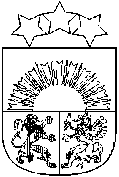 Latvijas RepublikaALOJAS NOVADA DOMEReģ.Nr.90000060032, Jūras iela 13, Alojā, Alojas novadā , LV - 4064,tel.64022920 ,fakss 64023925, e – pasts: Cenu aptaujas “Alojas novada pašvaldības autoceļu nodalījuma joslu attīrīšana no koku un krūmu apauguma” noteikumiCenu aptaujā par uzvarētāju tiks atzīts pretendents, kurš par zemāko cenu piedāvās veikt Alojas novada pašvaldības autoceļu nodalījuma joslu attīrīšanu no koku  un krūmu apauguma. Cenu aptaujā par uzvarētāju atzītais pretendents (turpmāk-Izpildītājs) iegūst tiesības attīrīt 1.pielikumā norādīto Alojas novada domes īpašumā esošo autoceļu nodalījuma joslu posmus no koku un krūmu apauguma. Par konkrētu apauguma atrašanās vietu attiecīgā pagasta teritorijā sazināties ar attiecīgā pagasta pārvaldes vadītāju.Apauguma attīrīšanas rezultātā Izpildītājs kļūst par iegūto kokmateriālu īpašnieku. Veicot nodalījuma joslu attīrīšanu no apauguma, Izpildītājam ir pienākums ievērot Ministru kabineta 2012.gada 12.maija noteikumu Nr. 309 “Noteikumi par koku ciršanu ārpus meža” prasības.Pirms apauguma novākšanas darbu uzsākšanas Izpildītājam konkrētas apauguma novākšanas vietas jāsaskaņo ar attiecīgā pagasta pārvaldes vadītāju. Izpildītājam bez saskaņošanas ar attiecīgā pagasta pārvaldes vadītāju izzāģēt kokus, kuru celma caurmērs ir lielāks par 20 cm.  Izpildītājam jānodrošina, ka izstrādāto koku un krūmu celmu augstums nav lielāks par 8 (astoņiem) centimetriem no zemes virskārtas.Veicot apauguma novākšanu, ievērot likuma “Par autoceļiem” 7.1  pantā noteikto ceļu nodalījuma joslu platumus. Nodalījuma joslas platums no autoceļa ass uz katru pusi:Divu brauktuvju autoceļam ar sadalošo joslu līdz 10 metriem- 25 metri;Vienas brauktuves autoceļam ar klātnes platumu no 12,5 m līdz 20 m- 15,5 metri;Vienas brauktuves autoceļam ar klātnes platumu no 10,5 m līdz 12 m- 13,5 metri;Vienas brauktuves autoceļam ar klātnes platumu no 8,5 m līdz 10 m- 11 metri;Vienas brauktuves autoceļam ar klātnes platumu līdz 8 m- 9,5 metri. Izpildītājam jānodrošina apstādījumu saglabāšanu pie mājām, kuras atrodas pie ceļiem.Izpildītājam jānodrošina kokmateriālu savākšanu un izvešanu no ceļu nodalījumu joslām.Izpildītājam jānodrošina Alojas novada domes īpašumā esošo autoceļu nodalījuma joslu attīrīšana no apauguma 5 (piecu) kalendāro mēnešu laikā no līguma parakstīšanasNo apauguma atbrīvotu ceļa nodalījuma joslas teritoriju jānodod Alojas novada domes atbildīgajai personai, parakstot nodošanas-pieņemšanas aktu.Veicot apauguma novākšanas darbus, Izpildītājam jānodrošina ceļa un tam piegulošās teritorijas segumu nebojāšana. Ja ceļa vai piegulošās teritorijas segums tiek bojāts, Izpildītājs uz sava rēķina attiecīgo teritoriju atjauno ekspluatācijai derīgā stāvoklī.1.pielikumu skatīt Excel failā “1.pielikums_apaugums”2.pielikumsPIETEIKUMS2015. gada____.________________	INFORMĀCIJA PAR PRETENDENTUFINANŠU PIEDĀVĀJUMSPretendenta pilnvarotās personas paraksts: _________________________________________3.pielikumsLĪGUMA PROJEKTSAlojā								2015.gada _______________Alojas novada dome, reģistrācijas Nr.90000060032, juridiskā adrese: Jūras iela 13, Aloja, Alojas novads, LV-4064, tās domes priekšsēdētāja Valda Bārdas personā, kurš rīkojas saskaņā ar likumu „Par pašvaldībām” un Alojas novada pašvaldības nolikumu, turpmāk Pasūtītājs, no vienas puses, un__________________, reģistrācijas Nr. ________________ juridiskā adrese: ___________________, ____________________ personā, kurš rīkojas saskaņā ar _______________, turpmāk– Izpildītājs, no otras puses, pamatojoties uz cenu aptaujas “Alojas novada pašvaldības autoceļu nodalījuma joslu attīrīšanu no koku  un krūmu apauguma” bez maldības, viltus vai spaidiem, ievērojot savstarpējos solījumus un saistības, apzinoties izsolītā objekta vērtību noslēdz šādu līgumu, turpmāk-Līgums: Līguma priekšmets1.1.	Izpildītājs apņemas ar saviem resursiem un darbaspēku veikt koku un krūmu zāģēšanu (apauguma novākšanu un utilizēšanu), turpmāk saukti Darbi, Alojas novada pašvaldībai piederošo autoceļu nodalījuma joslās, saskaņā ar cenu aptaujas noteikumiem, (pielikums Nr.1), Izpildītāja piedāvājumu cenu aptaujai (pielikums Nr.2), šī Līguma regulējumu un Pasūtītāja pārstāvja Līguma izpildes laikā dotajiem norādījumiem. 1.2.	Izpildītājs apliecina, ka, parakstot Līgumu, tas ir iepazinies ar Darbu apjomu un izpildes vietām, un šajā sakarā apņemas pretenzijas necelt.1.3.	Darbu izpildes vietas – Alojas novada pašvaldības īpašumā esošo autoceļu nodalījumu joslas, saskaņā ar pielikumu Nr.3, turpmāk tekstā – objekts. 2. Līguma cena un samaksas kārtība 2.1.	Kopējā līgumcena par Darbiem ir noteikta ___ EUR (_euro,_centi), neieskaitot pievienotās vērtības nodokli, turpmāk tekstā saukts PVN. 2.3.	Kopējā līgumcena cena Līguma darbības laikā nevar tikt paaugstināta. 2.4.	Šajā Līgumā noteiktajiem maksājumiem tiek piemērota rēķina izrakstīšanas brīdī spēkā esošā PVN likme. 2.5.	Izpildītājs apliecina, ka Darbu cenā ir iekļauti visi iespējamie Izpildītāja izdevumi, kas tam var rasties sakarā ar Darbu veikšanu. 2.7.	Pasūtītājs Līguma 2.1. punktā noteikto līgumcenu samaksā Izpildītājam 15 (piecpadsmit) dienu laikā pēc Darbu pieņemšanas–nodošanas akta parakstīšanas un rēķina saņemšanas.2.9.	Par samaksas dienu tiek uzskatīta diena, kad Pasūtītājs veicis Līgumā noteiktās naudas summas pārskaitījumu uz Izpildītāja norēķinu kontu.3. Darbu izpildes noteikumi un termiņi3.1.	Izpildītājs nodrošina šī Līguma izpildei nepieciešamos resursus, tostarp kvalificētus darbiniekus, transportu, mehānismus, tehniku un degvielu. 3.2.	Izpildītājs nodrošina visu Darbu pabeigšanu 5 (piecu) mēnešu laikā no līguma spēkā stāšanās.  3.4.	Darbu izpildes procesā Izpildītājs ir atbildīgs par Darba drošības un sanitāro noteikumu ievērošanu atbilstoši normatīvo aktu prasībām. 3.5.	Darbu izpildes procesā Izpildītājs nodrošina, ka netiek traucēta satiksme uz ceļa braucamās daļas.3.6.	Pirms Darbu uzsākšanas Izpildītājs saskaņo ar Pasūtītāja pilnvaroto personu Darbu veikšanas grafiku. 3.7.	Pasūtītājam ir tiesības jebkurā laikā ierasties objektā, kontrolēt Līguma izpildes gaitu, veikt Darbu kvalitātes kontroles pasākumus un pieprasīt no Izpildītāja kontroles veikšanai nepieciešamo informāciju, norādot tās sniegšanas termiņu.3.8.	Izpildītājs apliecina, ka viņam ir visas nepieciešamās atļaujas, sertifikāti, u.c. dokumenti, kas saskaņā ar normatīvajiem  nepieciešami Līgumā noteikto Darbu izpildei.3.9.	Izpildītājs uzņemas pilnu atbildību par šajā Līgumā paredzēto Darbu veikšanā nodarbināto darbinieku apdrošināšanu pret nelaimes gadījumiem.3.10.	Darbu izpildes procesā Izpildītājs ir atbildīgs par Pasūtītājam vai trešajām personām nodarīto zaudējumu atlīdzināšanu, ja tādi rodas Darbu izpildes procesā.3.11.	Izpildītājs nekavējoties, bet ne vēlāk kā 3 (trīs) darba dienu laikā no pasūtīto Darbu pabeigšanas paziņo par to Pasūtītājam, iesniedzot Pasūtītājam parakstīšanai Darbu pieņemšanas-nodošanas aktu. 3.12.	Pasūtītājs 5 (piecu) darba dienu laikā no Darbu pieņemšanas-nodošanas akta saņemšanas veic pabeigto Darbu pārbaudi, atbilstoši Līgumā noteikumiem, Pasūtītājs paraksta Darbu pieņemšanas-nodošanas aktu. 3.13.	Par Darbu izpildes datumu tiek uzskatīts datums, kuru Pasūtītāja pilnvarotais pārstāvis atzīmē uz Darbu pieņemšanas-nodošanas , apstiprinot kvalitatīvu Darbu izpildi.3.14.	Pasūtītājam ir tiesības neparakstīt Darbu pieņemšanas-nodošanas aktu un nepieņemt Darbus, ja Darbi nav veikti atbilstošā kvalitātē vai apjomā, sniedzot motivētu atteikumu Darbu nepieņemšanai. Šādā gadījumā Puses sastāda defektu aktu, kurā fiksē darbus, kas nav veikti atbilstošā kvalitātē vai apjomā, un vienojas par veicamo darbu izpildes laiku. Gadījumā, ja Izpildītājs atsakās parakstīt defektu aktu, par to tiek izdarīta atzīme aktā un neatkarīgi no tā, tas ir saistošs abām Pusēm. Pasūtītājs izdara atzīmi defektu aktā par termiņu, kādā jānovērš aktā minētie trūkumi un iesniedz to Izpildītājam.3.15.	Defekta aktā norādītās nepilnības Izpildītājs novērš uz sava rēķina. 3.16.	Gadījumā, ja Pasūtītājs 5 (piecu) darba dienu laikā nav parakstījis Izpildītāja iesniegto Darbu pieņemšanas-nodošanas aktu un nav iesniedzis Izpildītājam motivētu atteikumu Darbu pieņemt, uzskatāms, ka Pasūtītājs ir pieņēmis Darbus.Pušu saistībasPuses ir atbildīgas par Līguma nepildīšanu vai nepienācīgu tā pildīšanu. Vainīgā Puse atlīdzina otrai Pusei radušos zaudējumus. 4.2.	Par nesavlaicīgu Darbu izpildi Izpildītājs maksā Pasūtītājam līgumsodu 0,1 % apmērā no Līgumcenas par katru nokavēto dienu. Šajā gadījumā Pasūtītājs, veicot norēķinus, ir tiesīgs bez iepriekšējas saskaņošanas ar Izpildītāju ieturēt līgumā paredzēto līgumsodu. 4.3.	Par  noteikto maksājuma termiņu neievērošanu Pasūtītājs maksā Izpildītājam līgumsodu 0,1 % apmērā no nokavētā maksājuma summas par katru nokavēto dienu. 4.4.	Puses nav atbildīgas par savu saistību neizpildi, ja tā radusies nepārvaramas varas apstākļu dēļ. Ar nepārvaramu varu saprotamas jebkāda veida dabas katastrofas, karš, ugunsgrēks, militāras akcijas, blokāde, streiks un citi apstākļi, kas pusēm nav kontrolējami. Par šādu apstākļu iestāšanos 3 (trīs) darba dienu laikā tiek paziņots otrai Pusei. Nobeiguma noteikumi stājās spēkā ar parakstīšanas brīdi un ir spēkā līdz Līguma saistību izpildei. Visi šī Līguma grozījumi un papildinājumi ir spēkā tikai tādā gadījumā, ja tie ir noformēti rakstiski un ir abu Pušu pilnvaroto pārstāvju parakstīti. Visi strīdi un nesaskaņas par šo Līgumu, ko nevar noregulēt starp Pusēm pārrunu ceļā, tiek risināti atbilstoši Latvijas Republikas normatīvajiem aktiem. 5.4.	Pasūtītājam ir tiesības vienpusēji izbeigt Līgumu par to brīdinot Izpildītāju 3 (trīs) darba dienas iepriekš, ja Izpildītājs veic Darbus neatbilstoši Izpildītāja piedāvājumam, šī Līguma vai normatīvo aktu nosacījumiem. Šajā gadījumā Pasūtītājs norēķinās ar Izpildītāju par faktiski izpildītiem Darbiem, kas atbilsts Līguma nosacījumiem, Pušu sastādītā un parakstītā aktā noteiktajā apmērā. 5.5.	Puses ir atbildīgas par Līguma saistību neizpildi atbilstoši Latvijas Republikā spēkā esošajiem normatīvajiem aktiem.5.6.	Līgums noformēts uz trīs lapām, divos eksemplāros, kuru saturs ir identisks ar vienādu juridisku spēku. Viens eksemplārs glabājas pie Izpildītāja, viens pie Pasūtītāja. 5.7.	Pasūtītājs no savas puses Līguma izpildes kontrolei, Darbu kontrolei un pieņemšanai un dokumentu parakstīšanai pilnvaro Alojas novada domes izpilddirektoru Mārtiņu Kļaviņu, tālr. 25668856, e-pasts martins.klavins@aloja.lv). 5.8.	Izpildītājs no savas puses Līguma izpildes kontrolei un dokumentu parakstīšanai pilnvaro  ______________________, tālr. ____________, e-pasts___________________.5.9.    Līgumam ir trīs pielikumi: 5.9.1. Cenu aptaujas noteikumi uz divām lapām; 5.9.2. Izpildītāja finanšu piedāvājums cenu aptaujai uz  vienas lapas.;5.9.3. Autoceļu saraksts uz divām lapām..Pušu rekvizīti un paraksti:Pretendenta nosaukumsvai vārds, uzvārdsReģistrācijas Nr.vai personas kodsPretendenta bankas rekvizītiAdreseTālr., faksa Nr.Par līguma izpildi atbildīgās personas vārds, uzvārds, tālr. Nr., e-pasta adresePretendenta pilnvarotās personas vārds, uzvārds, amatsNosaukumsCena, EUR bez PVNPVNKopsumma ar PVNAlojas novada pašvaldības autoceļu nodalījuma joslu attīrīšanu no koku  un krūmu apauguma.Alojas novada domeReģ. Nr. 90000060032Adrese: Jūras iela 13, Aloja, Alojas novads, LV-4064Banka: AS „Swedbank”Konts: LV12HABA0551026085817Bankas kods: HABALV22NosaukumsReģ. Nr. Adrese: Banka:Konts:  Bankas kods: __________________ Valdis Bārda____________________Vārds Uzvārds